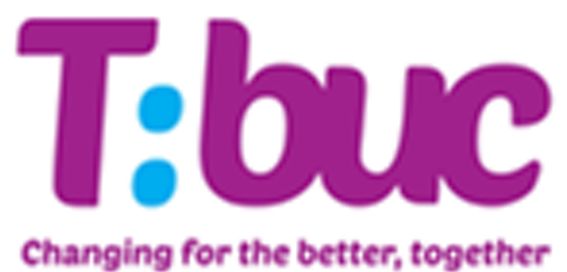 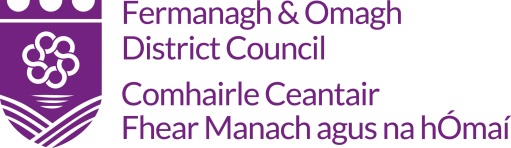 Claim Pack  (For Grant Awards Up to £500)Good RelationsA sample claim pack can be viewed on the Council’s website: www.fermanaghomagh.com, under Funding & Grants or if you require Officer assistance please contact the Funding & Investment Unit Tel: 0300 303 1777               	Email: grants@fermanaghomagh.comFermanagh and Omagh District CouncilClaim ChecklistCHECKLIST:  Please complete this claim pack once the project has taken place and submit the necessary documentation by the Claimed For By Date Outlined In Your Letter Of Offer.The completed claim pack can emailed to:  grants@fermanaghomagh.comOrPost to:- 	Funding and Investment UnitFermanagh and Omagh District Council                                                               Either:				The GrangeEnniskillen          		 or        	Co Fermanagh				OmaghBT74 7BA  					Co Tyrone      BT79 7BLAudit:  Please note your project/event could be selected for a full audit at any time by Fermanagh and Omagh District Council.  All relevant documentation in relation to your project/event must be made available, if requested.     Funding and Investment - Expenditure Claim FormGrant Aid Requested ………£………………………………              Date of Letter of Offer ………………………………………     Is applicant group  VAT registered:  …YES / NO….. (please circle)  Declaration:   I certify that all the figures provided in respect of this project / event has been verified to be true and accurate.                       I certify that all documents are held to support all the figures included on this claim form and in relation to all income and expenditure associated with the project/event.	Signed: ____________________________________________	Position: _________________________________________ 	Date: ________________________Witnessed by: _______________________________________	Position: __________________________________________ 	Date: ________________________Travel Expenses Claim FormDeclaration:   I certify that all the figures provided in respect of this travel expenditure has been verified to be true and accurate. I certify that all documents such as appropriate car insurance / tax documents are held to support this expense form.Signed: ____________________________________________	Position: ______________________________________	Date: __________Authorised by: ______________________________________	Position: ______________________________________	Date: __________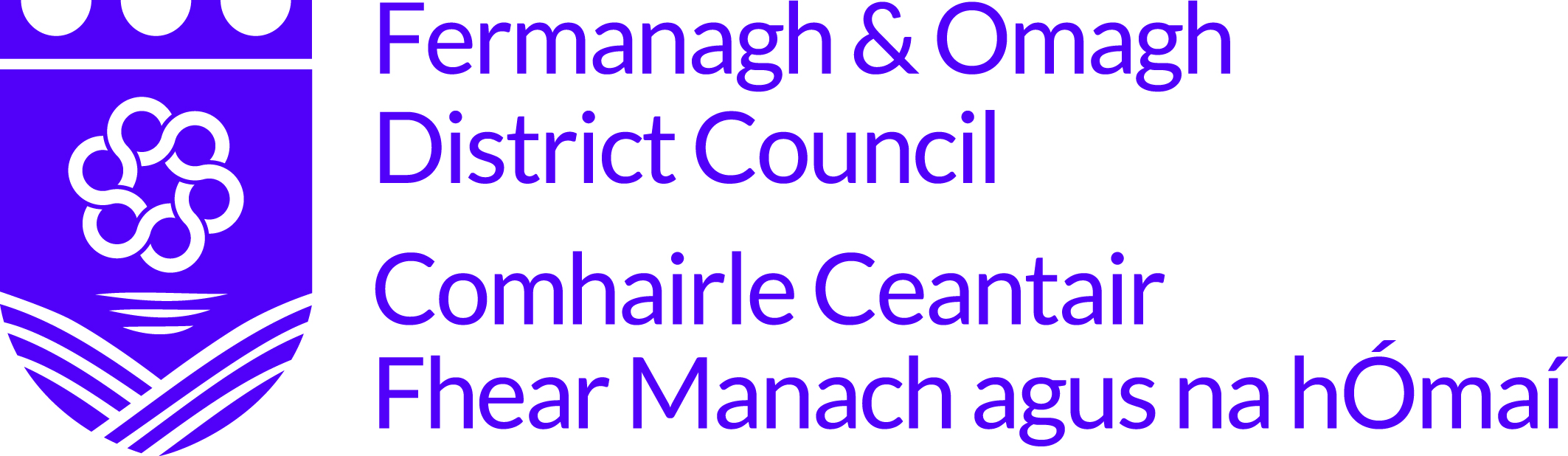 t Evaluation FormPost-Project Evaluation FormPlease Note, a completed Evaluation form Must Be completed and returned with your ClaimYES/NO1.Completed Claim Form (Signed by two office bearers, attached)2.Completed Travel Claim Form (Signed by two office bearers, attached), (if applicable)3.Original Invoices4.Procurement  (if applicable)Quotations Please refer to Point 2 of your Letter of Offer - Terms & Conditions.  Original Quotations must be submitted with claim.5.Evidence of Outputs & Specific Requirements (As outlined in your Letter of Offer)6.Bank Automated Clearing System - (BACS)(Signed, attached)7.Post-Project Evaluation Form(Signed, attached)8.Any Other Information as RequestedName Of Organisation: Name Of Organisation: Name Of Organisation: Name Of Organisation: Name Of Organisation: Name Of Organisation: Name Of Organisation: Name Of Organisation: Name Of Organisation: Name Of Organisation: Project Title: Project Title: Project Title: Project Title: Project Title: Project Title: Project Title: Project Title: Project Title: Project Title: Project / Event Date: Project / Event Date: Project / Event Date: Grant Funding Awarded: Grant Funding Awarded: Grant Funding Awarded: Grant Funding Awarded: Grant Funding Awarded: Grant Funding Awarded: Grant Funding Awarded: Invoice DateDescription of Eligible ExpenditureSupplierDate PaidNetVatTotalOffice UseOffice UseOffice UseInvoice DateDescription of Eligible ExpenditureSupplierDate PaidNetVatTotalInvInvInvTotalOFFICIAL USE ONLYChecked: ____________________________________________________________  (Funding & Investment Officer/Project Officer)      Date: _________________________ Comments: __________________________________________________________________________________________________________________________________ Name of Organisation: Name of Organisation: Name of Organisation: Name of Organisation: Name of Organisation: Name of Organisation: Name of Organisation: Name of Organisation: Name of Organisation: Project Title: Project Title: Project Title: Project Title: Project Title: Project Title: Project Title: Project Title: Project Title: Name of Person Claiming Mileage: Name of Person Claiming Mileage: Name of Person Claiming Mileage: Name of Person Claiming Mileage: Name of Person Claiming Mileage: Name of Person Claiming Mileage: Name of Person Claiming Mileage: Name of Person Claiming Mileage: Name of Person Claiming Mileage: Travel DateReason for JourneyJourney From:Journey To:Miles Travelled Expense per mileTotalOffice Use Only Office Use Only Travel DateReason for JourneyJourney From:Journey To:Miles Travelled Expense per mileTotalAmtAreaTotalTotalOFFICIAL USE ONLYChecked: ____________________________________________________________  (Funding & Investment Officer/Project Officer)      Date: _________________________ Comments: __________________________________________________________________________________________________________________________________ BANK AUTOMATED CLEARING SYSTEM (BACS)BANK AUTOMATED CLEARING SYSTEM (BACS)BANK AUTOMATED CLEARING SYSTEM (BACS)BANK AUTOMATED CLEARING SYSTEM (BACS)BANK AUTOMATED CLEARING SYSTEM (BACS)BANK AUTOMATED CLEARING SYSTEM (BACS)BANK AUTOMATED CLEARING SYSTEM (BACS)BANK AUTOMATED CLEARING SYSTEM (BACS)BANK AUTOMATED CLEARING SYSTEM (BACS)BANK AUTOMATED CLEARING SYSTEM (BACS)BANK AUTOMATED CLEARING SYSTEM (BACS)In order to process your grant payment FODC require your bank account details. In order to process your grant payment FODC require your bank account details. In order to process your grant payment FODC require your bank account details. In order to process your grant payment FODC require your bank account details. In order to process your grant payment FODC require your bank account details. In order to process your grant payment FODC require your bank account details. In order to process your grant payment FODC require your bank account details. In order to process your grant payment FODC require your bank account details. In order to process your grant payment FODC require your bank account details. In order to process your grant payment FODC require your bank account details. In order to process your grant payment FODC require your bank account details. To facilitate this please complete and return this form along with your grant aid claim.To facilitate this please complete and return this form along with your grant aid claim.To facilitate this please complete and return this form along with your grant aid claim.To facilitate this please complete and return this form along with your grant aid claim.To facilitate this please complete and return this form along with your grant aid claim.To facilitate this please complete and return this form along with your grant aid claim.To facilitate this please complete and return this form along with your grant aid claim.To facilitate this please complete and return this form along with your grant aid claim.To facilitate this please complete and return this form along with your grant aid claim.To facilitate this please complete and return this form along with your grant aid claim.To facilitate this please complete and return this form along with your grant aid claim.To facilitate this please complete and return this form along with your grant aid claim.NAME OF ORGANISATION/INDIVIDUAL:NAME OF ORGANISATION/INDIVIDUAL:NAME OF ORGANISATION/INDIVIDUAL:NAME OF ORGANISATION/INDIVIDUAL:ADDRESS:ADDRESS:POSTCODE:POSTCODE:TELEPHONE:TELEPHONE:BANK NAME & ADDRESS:BANK NAME & ADDRESS:BANK NAME & ADDRESS:NAME OF ACCOUNT HOLDER:NAME OF ACCOUNT HOLDER:NAME OF ACCOUNT HOLDER:SORT CODE:SORT CODE:ACCOUNT NO:ACCOUNT NO:BUILDING SOCIETY ROLL NO (if applicable):BUILDING SOCIETY ROLL NO (if applicable):BUILDING SOCIETY ROLL NO (if applicable):BUILDING SOCIETY ROLL NO (if applicable):As a remittance will be issued by email please provide an email address:As a remittance will be issued by email please provide an email address:As a remittance will be issued by email please provide an email address:As a remittance will be issued by email please provide an email address:As a remittance will be issued by email please provide an email address:As a remittance will be issued by email please provide an email address:As a remittance will be issued by email please provide an email address:As a remittance will be issued by email please provide an email address:As a remittance will be issued by email please provide an email address:As a remittance will be issued by email please provide an email address:EMAIL:NAME:SIGNATURE:SIGNATURE:POSITION IN ORGANISATION:POSITION IN ORGANISATION:POSITION IN ORGANISATION:DATE:Project/Event Name:Project/Event Date(s):Project/Event Location & Postcode:Number of people who participated in the event:Please outline how the project / event has met the outputs as outlined in your Letter of Offer and how the grant award has assisted your group. (Please use additional paper if required):Please outline how the project / event has met the outputs as outlined in your Letter of Offer and how the grant award has assisted your group. (Please use additional paper if required):Publicity:Was the project/event publicised through any of the following media such as: Newspapers, Magazines, Websites, Radio, TV, Other Please provide details: Publicity:Was the project/event publicised through any of the following media such as: Newspapers, Magazines, Websites, Radio, TV, Other Please provide details: T:BUC online SurveysHave you completed the essential T:BUC online surveys                Yes          No  in respect of your project?               The T:BUC - Pre-Programme Questionnaire has been submitted prior to project commencement?                      Yes          No          N/AThe T:BUC - Post-Programme Questionnaire has been submitted on completion of programme?                         Yes           No         N/A  The T:BUC - Events Questionnaire has been submitted for one-off or one day events?                         Yes          No          N/A  T:BUC online SurveysHave you completed the essential T:BUC online surveys                Yes          No  in respect of your project?               The T:BUC - Pre-Programme Questionnaire has been submitted prior to project commencement?                      Yes          No          N/AThe T:BUC - Post-Programme Questionnaire has been submitted on completion of programme?                         Yes           No         N/A  The T:BUC - Events Questionnaire has been submitted for one-off or one day events?                         Yes          No          N/A  Print Name:  ___________________________________     Date: _______________________Print Name:  ___________________________________     Date: _______________________